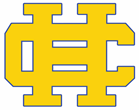 Henry Clay Social StudiesCriminal JusticeDirections: Complete each of the assignments listed below.  Assignments can be accessed at https://mrrileysocialstudies.weebly.com/nti-criminal-justice.htmlMr. Steven Riley: steven.riley@fayette.kyschools.usI will be available to support you in your work from 8am-11am and 12pm-3pm on these work days.  You may e-mail me questions you have about an assignment and if needed a video conference can be scheduled.  Please remember, just like at school, I may be assisting another student so a reply to your e-mail may not come immediately.Once you complete an assignment you may e-mail/share a copy of your work to me, scan the assignment and send it to me, or take a high quality picture of your work and e-mail it to me.Student Work Plan:Monday, May 4-Wednesday, May 6:  Students will complete the “Domestic Violence WebQuest Assignment”Thursday, May 7-Friday, May 8:  Students should read the article “‘We just try to keep people alive.’ Use of dangerous synthetic marijuana growing” and complete the review questions.Monday, May 11-Tuesday, May 12: Students will complete the “Careers in Criminal Justice” research assignment. Wednesday, May 13-Friday, May 15: Students will complete the “Careers in Criminal Justice” project.Monday, May 18-Wednesday, May 27: Students may submit any missing work from the semester.Missing Assignments:Given the unusual circumstances we are currently experiencing we will accept any work that is missing from the beginning of second semester.  Many of the assignment are available on the class webpage:  https://mrrileysocialstudies.weebly.com/criminal-justice.html .  You have no excuse for not passing this class!!!